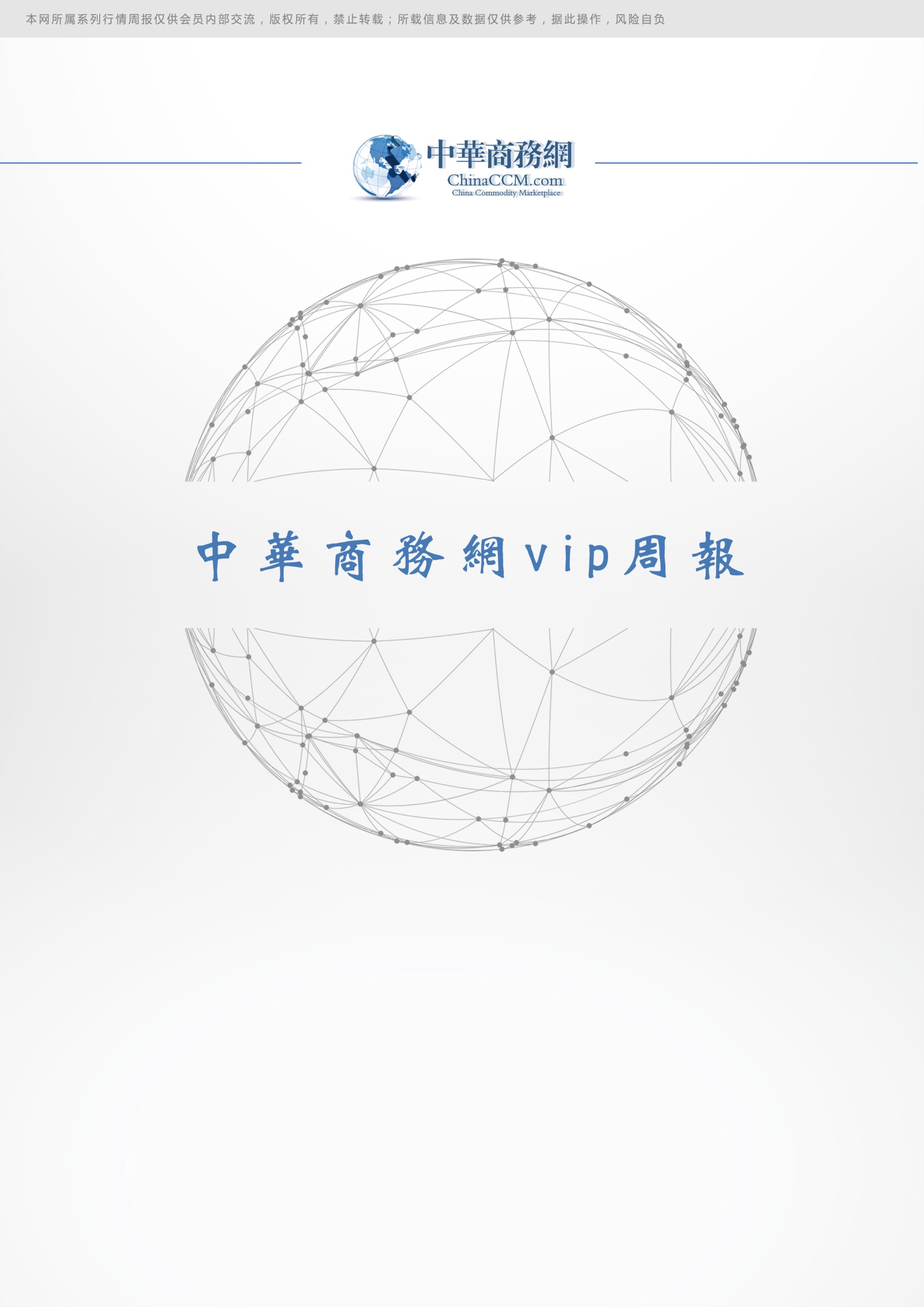 2021.5.6目 录一、 国际原油市场回顾 	31、国际原油收盘价涨跌情况（单位：美元/桶）	32.2021年国际原油价格走势图	42.1近期影响国际原油市场的主要因素	41.美国原油库存情况	42.美国经济形势	53.世界经济形势	104后市预测	152.2国际市场MTBE价格	16三、本周国内市场	163.1 国内炼厂装置运行情况	163.2本周成品油市场行情	183.3 国内汽油价格周报	213.4国内柴油价格周报	253.5 山东地炼汽油出厂价格周报	273.6 山东地炼柴油出厂价格周报	29四、2021年3月份进出口统计数据	314.1 2021年3份全国车用汽油进出口统计数据	314.2 2021年3月份全国柴油出口统计数据	344.3 2021年3月份全国原油进出口统计数据	354.4 2021年3月份航空煤油进出口统计数据	36国际原油市场回顾 1、国际原油收盘价涨跌情况（单位：美元/桶）2.2021年国际原油价格走势图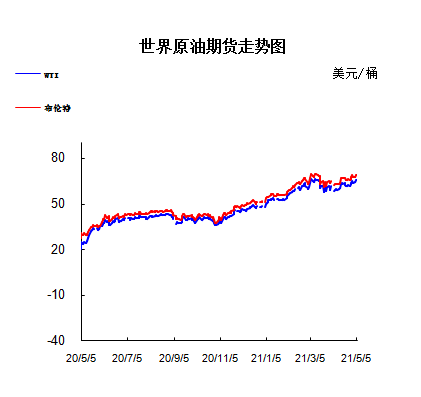 2.1近期影响国际原油市场的主要因素1.美国原油库存情况 本周美国EIA公布的数据显示，截至4月23日当周美国除却战略储备的商业原油库存增幅小幅超预期，精炼油库存降幅大超预期，汽油库存增幅略少预期。具体数据显示，美国截至4月23日当周EIA原油库存变动实际公布增加9万桶，预期减少100万桶，前值增加59.4万桶。此外，美国截至4月23日当周EIA汽油库存实际公布增加9.20万桶，预期减少40万桶，前值增加8.5万桶;美国截至4月23日当周EIA精炼油库存实际公布减少334.20万桶，预期减少100万桶，前值减少107.3万桶。除却战略储备的商业原油库存增加9万桶至4.931亿桶，增加0.02%。美国石油协会(API)公布的数据显示,美国截至4月23日当周API原油库存增加431.9万桶，前值增加43.6万桶;汽油库存减少128.8万桶;精炼油库存减少241.7万桶。2.美国经济形势北京时间6日凌晨，美股周三收盘涨跌不一，道指创盘中与收盘历史新高。企业财报与经济数据强劲。美国财长耶伦澄清称并未预测或推荐美联储加息。4月ADP就业人数创2020年9月以来新高。道指涨97.31点，或0.29%，报34230.34点;纳指跌51.08点，或0.37%，报13582.42点;标普500指数涨2.93点，或0.07%，报4167.59点。周三午后道指最高上涨至34325.08点，创盘中历史最高纪录。通用汽车股价收高4.1%，该公司盈利超出预期。动视暴雪上涨1.6%，其第一财季净利同比增23%，第二财季的净预定收入展望超预期。大宗商品股票股价攀升，能源选择板块信托基金(SPDR)与原材料选择板块信托基金涨幅领先。美国WTI原油盘中一度突破每桶66美元，因美国石油协会(API)报告称美国上周原油库存锐减。Delos Capital Advisors首席投资策略师Andrew Smith表示，包括木材与玉米等在内，最近大宗商品价格猛涨，提高了通胀预期，使周期性板块更有吸引力。Smith表示：“我们看到有望从通胀中受益的板块表现强劲。大宗商品价格上涨将导致实际利率上升，那些周期性板块将延续其出色的表现。”体育锻炼设备生产商Peloton股价下跌，该公司宣布因安全隐患而召回其跑步机产品。周二美股收盘涨跌不一，纳指下跌约1.9%，大型科技股普遍下跌。美国财政部长耶伦暗示可能需要加息以防止经济过热之后，成长型股票继续回吐其2020年所获涨幅。分析指出，耶伦的“加息”言论一度引发市场恐慌，不过周二美股收盘后，耶伦马上“澄清”指出，她“不是预测或推荐美联储加息”，并对美联储的独立性表示赞赏，认为通胀不会成为一个重大问题。耶伦澄清加息的言论似乎是今天风险情绪回暖的主要原因。周二经济数据面，美国4月ADP就业人数增加74.2万，创2020年9月以来新高。耶伦澄清加息言论 称并未预测或推荐加息美国财长耶伦周一接受采访时表示：随着疫苗接种和社会隔离措施的撤销，经济活动的回升速度比预期的要快得多，为了避免经济过热，可能需要提高利率。但耶伦周二晚些时候澄清其言论称，她并不是在“预测或推荐”近期加息，因为该决定取决于美联储。耶伦收回了自己的言论，称她对美联储的独立性表示赞赏，认为通胀不会成为一个重大问题。耶伦补充说，通胀不太可能成为影响经济的持续性问题，即便真的成了问题，美联储也能够处理。此前，这位前美联储主席称可能需要“在某种程度上”加息以防经济过热，令科技股过高的估值受到考验。不过耶伦周一的表态还是提醒了投资者：未来某个时候利率一定会上升。Avatrade首席市场分析师Naeem Aslam说，“耶伦的言论让市场失去了很多泡沫。”“当市场因利好消息而开始挣扎上行时，就像我们上周看到的那样，通常不需要太长时间，它们就会滚转并下跌，这似乎就是昨天发生的情况，”CMC Markets首席市场分析师Michael Hewson说。Aslam说：“我们确实看到一些逢低买进的人今天进场。”资产管理公司Brooks Macdonald的首席投资官Edward Park表示，强劲的收益增长和(8.18, 0.04, 0.49%)经济迅速反弹的迹象帮助提振了市场人气，但宽松的货币政策将持续多久，将越来越成问题。许多公司最近的财报显示，需求激增和供应链短缺推动了价格猛涨，暗示出现了令一些市场参与者感到担忧的过热迹象。据美国银行策略师Savita Subramanian称，今年第一季财报中提到通胀的总次数比去年同期增加了800%。此外，许多策师指出，由于美股上周创历史新高，很小的因素也可能引起股票回调。随着第一季财报接近尾声，投资者将不得不考虑未来的政策前景，它可能造成公司利润下滑。4月ADP就业人数增加74.2万 创2020年9月以来新高经济数据面，美国4月ADP就业人数录得74.2万，创2020年9月以来最高纪录。数据显示，4月休闲和酒店行业就业人数增幅居前，新增23.7万个岗位。该行业目前的岗位数量仍比疫情爆发前少约300万个，但自政府放松限制以来，该行业一直在稳步增加工作岗位。此前经济学家预计4月份私营部门就业岗位将增加80万个，而3月份为51.7万个。这些数据是在周五备受关注的就业报告发布之前发布的。ADP首席经济学家Nela Richardson表示，劳动力市场继续加速和增长的上升趋势，发布了自2020年9月以来最强劲的数据。随着经济重新开放、复苏和恢复正常活动，服务提供商受益最大，并在4月份引领就业增长。尽管就业人数仍比新冠肺炎爆发前少了800多万个就业岗位，但过去两个月新增就业岗位总数达到130万个，而此前五个月仅新增约100万个就业岗位。其他市场纽约商品交易所6月交割的西德州中质原油(WTI)期货价格下跌6美分，跌幅近0.1%，收于每桶65.63美元，盘中一度突破66美元，最高为66.76美元。伦敦洲际交易所7月交割的布伦特原油期货价格收高8美分，涨幅0.1%，收于每桶68.96美元，盘中最高为69.95美元。3.世界经济形势近期一些世界主要经济体陆续公布一季度经济成绩单。其中有的延续复苏，有的摆脱衰退，有的则继续挣扎。总体来看，全球经济正在复苏，但并未实现“齐步走”。作为世界前两大经济体，美中两国对全球经济的影响举足轻重。中国国家统计局4月16日公布数据显示，一季度，中国国内生产总值(GDP)同比增长18.3%。一方面，一季度中国GDP同比两位数增长，受到上年较低基数、员工就地过年工作日有所增加等不可比因素影响;另一方面，一季度环比增长0.6%，两年平均增长5.0%，表明中国经济稳定恢复。美国商务部则于4月29日公布首次预估数据，一季度美国实际GDP按年率计算增长6.4%。该数据虽低于市场预期，但相比去年全年负增长，复苏势头已相当明显。需要注意的是，美国官方计算GDP增速用的是环比折年率，而非中国习惯使用的同比。招商银行宏观经济研究所所长谭卓指出，按同比口径计，美国今年一季度GDP增速为0.4%，与中国18.3%的增速有巨大差异。谭卓认为，总体而言，一季度美国经济已大体修复至疫前水平。随着接种率上升和天气回暖，服务业有望加速修复，目前较高的储蓄率也将逐渐释放，对需求构成支撑。不过，美国经济下行风险仍未完全消失。中国银行研究院指出，一方面，美国就业市场遭受结构性伤害，且社会贫富分化正不断加剧;另一方面，美国通胀预期有被低估的可能，未来或以更快速度上升。中美领衔复苏，但从全球范围来看，各家表现有好有坏。欧盟统计局4月30日公布数据显示，欧元区今年第一季度GDP环比下降0.6%，同比下降1.8%，显示经济仍未走出新冠疫情困局。与去年同期相比，经济恢复最好的是法国(增长1.5%)和立陶宛(增长1.0%)，其余国家均同比下降。尤其德国表现不佳，一季度GDP环比下降1.7%、同比下降3%。在亚洲，除中国延续强势以外，一季度韩国GDP环比增长1.6%。韩国央行此前预测，如一季度环比增速为1.3%，其GDP规模或回归疫情前水平，如今实际增速已超预期。日本官方尚未公布一季度经济数据，但由于近期其国内疫情再度升级，前景并不乐观。有分析认为，由于日本政府实施了第三轮紧急状态，该国今年二季度经济很可能在一季度萎缩的情况下又一次负增长，GDP每月减少6000亿日元(约合56亿美元)。此外，据塔斯社报道，俄罗斯经济发展部表示，该国GDP在2月份下降2.5%之后，3月份转正同比增长0.5%。一季度，俄罗斯GDP同比下降1.3%，经济萎缩势头放缓。为何各方复苏进度不一?中国银行研究院分析，目前全球经济复苏结构分化，存三组不平衡不匹配问题：一是全球生产层面复苏快于消费层面;二是区域复苏分化，发达经济体中美国复苏快于欧元区和日本，新兴经济体中亚太地区复苏快于非洲和拉美地区;三是实体领域风险减弱，金融领域风险抬升。究其原因，有各国应对疫情效果存在差异、宏观刺激政策导致贫富差距加大等新因素，也有产业结构演变、行业集中度提高、人口老龄化等长期积累的老问题。分化的复苏进程中，世界经济更需要找到均衡且可持续增长的动力，这股力量可能出现在亚洲。面对疫情，亚洲各国为强化卫生健康体系，稳定全球供应链，引领贸易和投资复苏付出了巨大努力。博鳌亚洲论坛2021年年会发布的旗舰报告认为，今年亚洲经济将出现恢复性增长，经济增速有望达到6.5%以上，亚洲将成为全球可持续复苏的重要引擎。而在亚洲，中国无疑是中坚力量。国际货币基金组织近期发表报告，将2021年中国经济增长预期上调0.3个百分点至8.4%。瑞士再保险中国首席经济学家安仁礼表示，当前全球大规模刺激政策，以及新冠疫苗广泛应用正带动全球经济强劲复苏，但长期前景尚不明朗。中国经济仍将是带动全球经济复苏的重要引擎，中国政府以长期视角优化经济发展结构、推动经济可持续发展的模式将使全球受益。4后市预测本周美国WTI原油价格在63.58-65.69美元/桶。布伦特原油价格在67.25-68.96美元/桶震荡。周内国际油价震荡上行。EIA原油库存降幅超预期，不过关键阻力位前市场权衡世界其他地区疫情严峻形势下的能源需求前景，外盘时间5月5日欧美原油价格几无变动。6月WTI：65.63跌0.06;7月布伦特：68.96涨0.08。北京时间周三(5月5日)凌晨，美国石油协会(API)公布的数据显示，美国截至4月30日当周API原油库存减少768.8万桶，预期减少219.1万桶;汽油库存减少530.8万桶;精炼油库存减少345.3万桶。周三(5月5日)纽约时段盘中，北京时间22:30，美国EIA公布的数据显示，截至4月30日当周美国除却战略储备的商业原油库存意外降幅超预期，精炼油库存降幅超预期，汽油库存小幅增加。分析指出，当前油价还是处于多头趋势，因在OPEC增产幅度有限的背景下，全球原油需求前景却在继续向好，这有望继续推升油价。预测下周WTI油价将触及62-66美元/桶，布油在之后几个月触及66-69美元/桶。2.2国际市场MTBE价格 三、本周国内市场3.1 国内炼厂装置运行情况（1）国内主营炼厂装置检修情况国内地方炼厂装置检修情况3.2本周成品油市场行情　本周(4月29日-5月6日)，国际原油期货先抑后扬，受消息面影响，国内成品油市场行情跌后略有反弹，市场交投氛围清淡。与此同时，山东地炼成品油行情稳中有涨，部分装置停车检修，终端需求尚可，区内炼厂小幅推涨汽柴油价格，相比之下，柴油需求表现略显平淡，价格波动甚微。业者消库之余按需购进，市场交投气氛一般。　本周(4月29日-5月6日)，国际油价涨跌微调，主营汽柴油挂牌价格偏强整理，具体来看，本周国际原油震荡走高，零售价如期兑现上调，消息面依旧向好。不过前期因带票资源紧张，区内价格多已涨至高位，且本周为月度第一个销售周期，主营销售压力尚可。五一假期期间，在旅游出行带动下，促进油量消耗，局部地区交投气氛明显好转。近日原油连涨令消息面利好加深，各单位根据自身销售进度涨跌调整，整体购销气氛回归清淡。后期来看，下周国际原油或表现为先扬后抑走势运行，后期地炼检修进一步增加，市场基本面对后市仍有一定支撑。预计区内主营汽柴油价格或维持高位运行。　本周(4月29日-5月6日)，缺乏有效利好支撑，华东地区成品油行情高位松动。具体来看，本周国际原油期价震荡上行，零售价如期兑现上调，但涨幅有限，消息面对市场支撑力度有限。与此同时，初期地方炼厂成品油价格有所回落，社会资源行情松动，主营外采成本随之下降，加之前期主营价格已经处于高位，导致市场购进乏力，正处月末部分单位仍有欠量，为促进成交，适度回调油价。节后归来，国际油价或保持震荡，消息面指引有限，加之进入新的销售月份，暂无销售压力，故预计区内主营成品油销售政策或相对坚挺。　本周(4月29日-5月6日)，华南地区汽柴油市场整体走势较为平稳，交投气氛清淡。具体来看，周内国际原油市场呈现跌后上涨走势，成品油上调窗口正式开启，受此利好因素支撑，主营单位稳价心态明显，但由于下游接货量有限，整体成交清淡，主营市场多适当的降价出货。新一轮成品油调价窗口呈现小幅上调预期，且5月份国际原油市场多维持稳中上涨走势，整体需求面表现较为乐观，预计短期内市场将延续震荡上涨走势。　本周(4月29日-5月6日)，上调预期支撑减弱 区内行情明稳暗跌。分析来看，本周国际油价走势震荡上行，但国内调价变化率小幅收窄，消息面支撑减弱。周初受上调预期支撑，主营单位挺价心态较重，下游入市心态不高，购销气氛清淡。周内原油走势先跌后涨，但变化率正值小幅收窄，部分单位在月底走量压力较重，实际成交宽幅优惠，成交气氛小幅好转。后市而言，虽然OPEC乐观看待需求前景，但印度疫情引发的需求疑虑仍会压制原油走势，下周国际油价走势或先扬后抑，整体表现依旧震荡。因国内调价新一轮调价预期仍显示小涨，短期内对国内行情支撑受限，预计主营单位价格走势变动较小，实际成交继续维持优惠为主。　本周(4月29日-5月6日)，西北地炼汽柴行情小幅回落，市场成交气氛平平。分析来看：国际油价高位震荡，本周三成品油零售价上调兑现，但涨幅有限，消息面对市场支撑力度仍有限。“五一”小长假期间，私家车出行增多，汽油需求提升空间较大;柴油方面，工程基建等行业开工率维持高位，柴油需求仍有支撑。周内以消耗库存为主，大单采购有限，市场成交气氛平平。销售公司出货转淡，汽柴价格小幅回落。就后市而言，国际油价或保持区间震荡趋势，变化率窄幅波动，消息面对市场指引有限。此外，假期内市场处于消库存阶段，购销氛围清淡。预计短线西北地炼汽柴行情淡稳运行为主。　本周(4月29日-5月6日)，西南地区汽柴行情高位整理，市场成交难见活跃。分析来看：周内国际油价震荡走高，本周三成品油零售价兑现上调，消息面存一定利好指引。主营单位价格仍维持高位，不过，月底追量任务压力加重，优惠政策趋于灵活，成交重心多有下移。“五一”小长假期间，国内疫情得到有效控制，居民出行增多，汽油需求有明显提升;工程基建方面等行业正常开工，柴油需求有力支撑。部分业者趁低价促销适量补货，但大单补货谨慎，市场成交有小幅提升。就后市而言，国际油价或继续维持区间震荡，变化率正向区间窄幅波动，但对市场支撑力度有限。预计短线西南地区汽柴行情将小幅向上整理。后市前瞻：下周来看，国际油价或先扬后抑，整体表现依旧震荡。消息方面影响有限，五一期间山东地炼汽柴油价格跟随原油价格波动为主，山东地炼汽柴油价格不乏有继续走高的可能。3.3 国内汽油价格周报单位：元/吨3.4国内柴油价格周报单位：元/吨3.5 山东地炼汽油出厂价格周报单位：元/吨3.6 山东地炼柴油出厂价格周报单位：元/吨四、2021年3月份进出口统计数据4.12020年3份全国车用汽油和航空汽油进出口统计数据单位：吨，美元4.2 2021年3月份全国柴油出口统计数据单位：吨，美元4.3 2021年3月份全国原油进出口统计数据单位：吨，美元据海关统计，2021年3月我国原油进口量为49658908.7吨，累计进口量为139226433.1吨， 当月进口金额为2221674.1万美元，累计进口金额为5617874.4万美元，当月进口均价为447.4美元/吨，累计进口均价403.5美元/吨，与上年同期数量相比增长20.82%。2021年3月我国原油出口量为65821.1吨，累计出口量为429871.2吨， 当月出口金额为2814万美元，累计出口金额为14700.6万美元，当月出口均价为427.5美元/吨，累计出口均价为342美元/吨，与上年同期数量相比下降53.42%。4.4 2021年3月份航空煤油进出口统计数据单位：吨，美元日期纽交所伦交所影响因素2021/4/2965.0168.56原油收盘上涨，对疫苗缓解疫情以及需求前景乐观情绪盖过了市场对印度疫情的担忧。2021/4/3063.5867.25原油收盘下跌，受印度需求疑虑打压,市场对印度和巴西疫情防控的担忧冲抵经济反弹等利好因素。2021/5/364.4967.56原油收盘上涨，市场乐观看待中国和美国等国家需求前景，这冲抵了印度新冠疫情肆虐以及OPEC+供应增多的影响。2021/5/465.6968.88原油收盘继续上涨，欧洲需求增长乐观,美国有更多州开始放松封锁,但印度新冠肺炎病例飙升限制增幅。API称上周美国原油库存大幅下降。2021/5/565.6368.96原油收盘涨跌不一，美国及欧洲部分地区封锁措施放宽,提升夏季燃料需求前景并抵消印度及日本新冠肺炎病例增加的忧虑。美国上周原油库存大跌，因出口猛增。日期 新加坡(美元/吨) 纽约 (美分/加仑) 鹿特丹(美元/吨)5月5日741.60 227.13 764.75 5月4日732.00 227.12 756.00 5月3日724.00 222.15 729.25 4月30日749.60 218.98 729.25 4月29日750.00 221.99 738.25 中石化旗下炼厂检修计划中石化旗下炼厂检修计划中石化旗下炼厂检修计划中石化旗下炼厂检修计划中石化旗下炼厂检修计划中石化旗下炼厂检修计划中石化旗下炼厂检修计划炼厂名称所在地加工能力检修装置检修产能（单位：万吨）起始时间结束时间济南炼化山东800全厂检修8002021/2/192021/4/15金陵石化江苏18002#常减压/2021/3/202021/4/29燕山石化北京13504#常减压10002020/3/312021/5/14长岭石化湖南1150全厂检修11502021/2/202021/4/30上海石化上海1600全厂检修16002021/4/142021/6/8九江石化江西1000全厂检修10002021/4/12021/5/15沧州炼厂河北350全厂检修3502021/5/102021/6/30扬子石化江苏1450全厂检修14502021年5月2021年7月茂名石化广东20005#常减压10002021/6/12021/7/10石家庄炼厂河北1000全厂检修10002021/8/282021/10/28齐鲁石化山东13003#常减压/2021/8/102021/9/19胜利油田山东300全厂检修3002021/8/12021/9/15海南炼化海南950全厂检修9502021年11月2021年12月中石油旗下炼厂检修计划中石油旗下炼厂检修计划中石油旗下炼厂检修计划中石油旗下炼厂检修计划中石油旗下炼厂检修计划中石油旗下炼厂检修计划中石油旗下炼厂检修计划炼厂名称所在地加工能力检修装置检修产能（单位：万吨）起始时间结束时间云南石化云南1300全厂检修13002020/12/52021/1/24抚顺石化辽宁1150全厂检修11502021年5月2021年7月吉林石化吉林1000全厂检修10002021年6月2021年7月大港石化天津500全厂检修5002021/4/122021/6/11地方炼厂装置检修计划表(单位：万吨)地方炼厂装置检修计划表(单位：万吨)地方炼厂装置检修计划表(单位：万吨)地方炼厂装置检修计划表(单位：万吨)地方炼厂装置检修计划表(单位：万吨)地方炼厂装置检修计划表(单位：万吨)地方炼厂装置检修计划表(单位：万吨)区域省市炼厂名称检修装置产能开工时间停工时间东营东方华龙催化802021年3月23日2020年1月23日山东淄博汇丰石化轮检/待定2021年3月中下旬山东滨州京博石化常减压2302021年3月2021年2月20日山东东营正和石化全厂4302021年5月2021年4月山东东营科力达石化常减压1802021年4月2021年3月21日山东东营海科瑞林全厂2302021年6月2021年6月山东日照中海外能源全厂2302021年4月2021年4月山东东营华星石化全厂6002021年9月2021年9月山东东营神驰石化全厂2602021年5月2021年5月山东东营齐成石化轮检5002021年5月2021年5月山东东营联合石化全厂5902021年7月2021年7月山东东营利津炼化全厂5502021年5月2021年5月山东滨州博兴永鑫常减压3002021年5月2021年4月山东日照海右石化全厂3502021年5月2021年1月山东东营亚通石化延迟焦化、加氢100推迟推迟山东滨州滨阳燃化柴油加氢100待定2020年7月山东滨州博兴永鑫延迟焦化100待定2021年2月22日山东淄博金诚石化新厂3502021年3月2021年3月山东东营垦利石化小重整60待定2019年4月27日山东德州恒源石化焦化100待定2021年3月中旬西南重庆龙海石化全场检修1502021年3月底2021年2月2日东北辽宁辽宁缘泰常减压装置300待定2021年2月2日东北辽宁辽宁华锦全厂检修6002021年7月2021年6月华东江苏新海石化全厂检修3002021/5/102021/3/25地区城市企业性质产品名称型号价格类型涨跌2021/5/62021/4/29华东江阴市中石化汽油93#批发价15078007650华东江阴市中石化汽油97#批发价10079507850华东江阴市中石油汽油93#批发价076007600华东江阴市中石油汽油97#批发价-20076007800华东连云港市中石化汽油93#批发价15078007650华东南京市中石化汽油93#批发价15078007650华东南京市中石化汽油97#批发价15080007850华东南京市中石油汽油93#批发价076007600华东南京市中石油汽油97#批发价078007800华东南通市中石化汽油93#批发价10077507650华东南通市中石油汽油93#批发价076007600华东无锡市中石油汽油93#批发价076007600华东无锡市中石油汽油97#批发价078007800华东徐州市中石化汽油93#批发价15078007650华东徐州市中石化汽油97#批发价10079507850华北日照市中石化汽油93#批发价4076607620华北日照市中石化汽油97#批发价4079207880华北日照市中石油汽油93#批发价080468046华北日照市中石油汽油97#批发价082968296华北烟台市中石化汽油93#批发价4076607620华北烟台市中石化汽油97#批发价4079307890华北烟台市中石油汽油93#批发价080468046华北烟台市中石油汽油97#批发价083068306华中合肥市中石化汽油E93#批发价10081508050华中合肥市中石油汽油E93#批发价10080007900华中九江市中石油汽油93#批发价-10078007900华中南昌市中石油汽油93#批发价-10078007900华中南昌市中石化汽油93#批发价5078007750华中南昌市中石油汽油97#批发价-10081008200华中南昌市中石化汽油97#批发价5082008150华南福州市中石油汽油97#批发价-3082508280华南福州市中石油汽油93#批发价079507950华南福州市中石化汽油97#批发价083008300华南福州市中石化汽油93#批发价081008100华南厦门市中石化汽油93#批发价078007800华南厦门市中石油汽油93#批发价079507950华北北京市中石化汽油92#批发价5079007850华北北京市中石油汽油92#批发价3078307800华北北京市中石化汽油95#批发价5080508000华北北京市中石油汽油95#批发价13081308000华北天津市中石化汽油93#批发价15081508000华北天津市中石化汽油97#批发价15084508300华北天津市中石油汽油93#批发价5076507600华北天津市中石油汽油97#批发价5078507800华北石家庄市中石化汽油E93#批发价080308030华北石家庄市中石油汽油E93#批发价080208020华北唐山市中石化汽油93#批发价-12080508170华北唐山市中石化汽油97#批发价-5082708320华北唐山市中石油汽油97#批发价075007500华北太原市中石化汽油93#批发价5076907640华北太原市中石化汽油97#批发价7079907920华北太原市中石油汽油93#批发价9578607765华北太原市中石油汽油97#批发价9583008205华南东莞市中石化汽油粤四93#批发价084508450华南东莞市中石化汽油粤四97#批发价086808680华南东莞市中石油汽油粤四93#批发价079007900华南东莞市中石油汽油粤四97#批发价082008200华南广州市中石化汽油粤四93#批发价084508450华南广州市中石化汽油粤四97#批发价087008700华南广州市中海油汽油粤四93#批发价10078507750华南广州市中石油汽油粤四93#批发价079007900华南广州市中石油汽油粤四97#批发价082008200华南惠州市中石油汽油93#批发价079007900华南惠州市中石油汽油92#批发价079007900华南惠州市中石油汽油95#批发价35082007850华南惠州市中石油汽油97#批发价35082007850华南惠州市中海油汽油93#批发价-15075507700华南惠州市中海油汽油92#批发价-15075507700华南茂名市中石化汽油93#批发价084508450华南茂名市中石化汽油97#批发价086808680华南茂名市中石油汽油93#批发价079007900华南茂名市中石油汽油97#批发价082008200华南深圳市中石化汽油粤四93#批发价084308430华南深圳市中石化汽油92#批发价084308430西南南宁市中石化汽油E93#批发价080008000西南南宁市中石油汽油E93#批发价080008000华南海口市中石化汽油93#批发价080008000华南海口市中石化汽油97#批发价-5082008250华北郑州市中石化汽油E93#批发价-26077708030华中武汉市中石油汽油E93#批发价10079007800华中武汉市中石化汽油E93#批发价5079507900华中长沙市中石油汽油97#批发价5083008250华中长沙市中石油汽油93#批发价10080007900华中长沙市中石化汽油97#批发价25083008050华中长沙市中石化汽油93#批发价20080007800西南成都市中石化汽油93#批发价080508050西南成都市中石油汽油93#批发价080508050西南重庆市中石化汽油93#批发价2078207800西南重庆市中石油汽油93#批发价080008000西南贵阳市中石化汽油93#批发价081508150西南贵阳市中石油汽油93#批发价-10080508150西南昆明市中石化汽油93#批发价8082508170西南昆明市中石油汽油93#批发价3082008170西北西安市中石化汽油93#批发价5076507600东北大连市中石化汽油E93#批发价-10075507650东北大连市中石化汽油E97#批发价-20077507950东北大连市中石油汽油E93#批发价076807680东北大连市中石油汽油E97#批发价078807880东北吉林市吉林中油汽油92#批发价078007800东北吉林市吉林中油汽油95#批发价083788378华东上海市中石化汽油沪Ⅳ93#批发价10079007800华东上海市中石化汽油沪Ⅳ97#批发价081008100华东上海市中石油汽油沪Ⅳ93#批发价076007600华东上海市中石油汽油沪Ⅳ97#批发价079007900华东杭州市中石化汽油93#批发价10079507850华东杭州市中石化汽油97#批发价10081508050华东杭州市中石油汽油93#批发价078007800华东杭州市中石油汽油97#批发价080008000华东宁波市中石化汽油93#批发价5079507900华东宁波市中石化汽油97#批发价081008100华东温州市中石化汽油93#批发价5079007850华东温州市中石油汽油93#批发价078507850华东温州市中石油汽油97#批发价080508050华东盐城市中石化汽油93#批发价10077507650华东盐城市中石油汽油E93#批发价076007600华北任丘市中石油汽油E93#批发价081008100华南深圳市中石油汽油粤四97#批发价082008200华南深圳市中石油汽油95#批发价082008200华南深圳市中石油汽油粤四93#批发价078507850华南深圳市中石油汽油92#批发价078507850华南深圳市中石化汽油粤四97#批发价086808680华南深圳市中石化汽油95#批发价086808680华东衢州市中石化汽油93#批发价079007900华南潮州市中石化汽油93#批发价084308430华南潮州市中石化汽油97#批发价086808680华北开封市中石化汽油E93#批发价-13076707800华北青岛市中石化汽油93#批发价075257525华北枣庄市中石化汽油93#批发价5078007750华北德州市中石化汽油93#批发价4076607620地区城市企业性质产品名称型号价格类型涨跌2021/5/62021/4/29华东上海市中石化柴油沪Ⅳ0#批发价10061006000华东上海市中石油柴油沪Ⅳ0#批发价10061506050华东上海市中石化柴油0#批发价000华东上海市中石油柴油0#批发价10061506050华东杭州市中石化柴油0#批发价063506350华东杭州市中石油柴油0#批发价063006300华东宁波市中石化柴油0#批发价5064006350华东宁波市中石油柴油0#批发价063506350华东温州市中石化柴油0#批发价5064006350华东温州市中石油柴油0#批发价063506350华东江阴市中石化柴油0#批发价15061005950华东江阴市中石油柴油0#批发价060006000华东连云港市中石化柴油0#批发价10060505950华东南京市中石化柴油0#批发价10061006000华东南京市中石油柴油0#批发价060006000华东南通市中石化柴油0#批发价5060506000华东南通市中石油柴油0#批发价060006000华东无锡市中石化柴油0#批发价10061006000华东无锡市中石油柴油0#批发价060006000华东徐州市中石化柴油0#批发价5060005950华北日照市中石化柴油0#批发价4062106170华北日照市中石油柴油0#批发价066056605华北烟台市中石化柴油0#批发价4060606020华北烟台市中石油柴油0#批发价066056605华中合肥市中石化柴油0#批发价5064506400华中合肥市中石油柴油0#批发价063006300华中九江市中石油柴油0#批发价063006300华中南昌市中石油柴油0#批发价063006300华中南昌市中石化柴油0#批发价5063006250华南福州市中石化柴油0#批发价062506250华南福州市中石油柴油0#批发价5062506200华南厦门市中石油柴油0#批发价5062506200华南厦门市中石化柴油0#批发价061506150华北天津市中石化柴油0#批发价10062506150华北天津市中石油柴油0#批发价5060005950华北北京市中海油柴油0#批发价11060305920华北天津市中海油柴油0#批发价11060305920华北石家庄市中石化柴油0#批发价5063106260华北石家庄市中石油柴油0#批发价065206520华北唐山市中石化柴油0#批发价18064806300华北唐山市中海油柴油0#批发价10059005800华北太原市中石化柴油0#批发价10061106010华北太原市中石油柴油0#批发价-1061106120华南东莞市中石油柴油0#批发价062006200华南东莞市中石油柴油0#批发价062006200华南东莞市中石化柴油0#批发价069006900华南广州市中石化柴油0#批发价-10069007000华南广州市中石油柴油0#批发价062006200华南广州市中海油柴油0#批发价15062506100华南惠州市中石油柴油0#批发价062006200华南惠州市中海油柴油0#批发价5061506100华南茂名市中石油柴油0#批发价062006200华南茂名市中石化柴油0#批发价069006900西南南宁市中石化柴油0#批发价063006300西南南宁市中石油柴油0#批发价062006200华南海口市中石化柴油0#批发价065006500华北商丘市中石化柴油0#批发价-10061706270华北商丘市中石油柴油0#批发价-13061606290华北郑州市中石化柴油0#批发价-10061806280华北郑州市中石油柴油0#批发价-13061606290华中武汉市中石油柴油0#批发价10065006400华中武汉市中石化柴油0#批发价062006200华中长沙市中石油柴油0#批发价10063006200华中长沙市中石化柴油0#批发价30064006100西南成都市中石化柴油0#批发价064006400西南成都市中石油柴油0#批发价-15063006450西南重庆市中石化柴油0#批发价6062106150西南重庆市中石油柴油0#批发价063006300西南贵阳市中石化柴油0#批发价063506350西南贵阳市中石油柴油0#批发价-5063006350西南昆明市中石化柴油0#批发价8065506470西南昆明市中石油柴油0#批发价8065506470西北西安市中石化柴油0#批发价5059505900东北大连市中石化柴油0#批发价10061506050东北大连市中石油柴油0#批发价061806180东北吉林市吉林中油柴油0#批发价061506150华北青岛市中石油柴油0#批发价066106610华北青岛市中石油柴油0#批发价066106610华北青岛市中石化柴油0#批发价5062006150华北德州市中石化柴油0#批发价4061106070华北德州市中石油柴油0#批发价066106610华北开封市中石化柴油0#批发价-24060706310华北开封市中石油柴油0#批发价-13061606290华东盐城市中石化柴油0#批发价7060706000华东盐城市中石油柴油0#批发价060006000华东衢州市中石化柴油0#批发价063006300华东舟山市中石化柴油0#批发价063006300华南深圳市中石油柴油0#批发价062006200华南深圳市中石化柴油0#批发价068806880华南深圳市中石化柴油0#批发价068806880华南潮州市中石化柴油0#批发价068806880华北北京市中石化柴油0#批发价065006500华北北京市中石油柴油0#批发价7062706200华北任丘市中石油柴油0#批发价066006600省份生产厂家型号产品名称价格类型涨跌2021/5/62021/4/29山东中海石油东营石化90#汽油出厂价7074657395山东中海石油东营石化93#汽油出厂价7075657495山东正和集团90#汽油出厂价5074507400山东正和集团93#汽油出厂价5075507500山东长城炼厂90#汽油出厂价000山东长城炼厂93#汽油出厂价000山东玉皇盛世90#汽油出厂价000山东玉皇盛世93#汽油出厂价000山东永鑫化工90#汽油出厂价5075807530山东永鑫化工93#汽油出厂价18077807600山东亿源石化90#汽油出厂价000山东亿源石化93#汽油出厂价000山东亿源石化97#汽油出厂价000山东亚通石化93#汽油出厂价8075007420山东万通化工国Ⅲ93#汽油出厂价000山东万通化工国四93#汽油出厂价000山东万通化工国Ⅲ90#汽油出厂价10074007300山东万通化工国四90#汽油出厂价10075507450山东寿光鲁清93#汽油出厂价3073707340山东寿光鲁清国Ⅲ93#汽油出厂价3075207490山东寿光联盟国Ⅲ90#汽油出厂价000山东寿光联盟90#汽油出厂价5073007250山东寿光联盟93#汽油出厂价9075407450山东寿光联盟国Ⅲ93#汽油出厂价9075407450山东石大科技石化90#汽油出厂价000山东石大科技石化93#汽油出厂价000山东石大科技90#汽油出厂价000山东石大科技93#汽油出厂价000山东胜华化工90#汽油出厂价000山东胜华化工93#汽油出厂价000山东神驰化工90#汽油出厂价6073607300山东神驰化工93#汽油出厂价6074407380山东清源石化90#汽油出厂价000山东清源石化93#汽油出厂价000山东利津石化90#汽油出厂价15074807330山东利津石化93#汽油出厂价7075307460山东垦利石化93#汽油出厂价8074807400山东京博石化90#汽油出厂价8376577574山东京博石化93#汽油出厂价8177657684山东京博石化97#汽油出厂价8379317848山东金诚石化90#汽油出厂价8074807400山东金诚石化93#汽油出厂价8075107430山东济南天蓝石油90#汽油出厂价000山东济南天蓝石油93#汽油出厂价000山东汇丰石化国Ⅲ90#汽油出厂价075507550山东汇丰石化国Ⅲ93#汽油出厂价076207620山东化二炼厂90#汽油出厂价000山东化二炼厂93#汽油出厂价000山东华星石化国Ⅲ93#汽油出厂价000山东华星石化90#汽油出厂价10074507350山东华联石化90#汽油出厂价8075937513山东华联石化国Ⅲ93#汽油出厂价8075937513山东华联石化93#汽油出厂价8077437663山东弘润石化国Ⅲ93#汽油出厂价000山东弘润石化93#汽油出厂价10075007400山东弘润石化97#汽油出厂价10077007600山东恒源石化国Ⅲ93#汽油出厂价10075307430山东恒源石化90#汽油出厂价10075307430山东恒源石化93#汽油出厂价10076507550山东海科瑞林90#汽油出厂价075057505山东海科集团90#汽油出厂价075057505山东海科集团93#汽油出厂价-2076357655山东高青宏远90#汽油出厂价000山东高青宏远93#汽油出厂价000山东东明石化国Ⅲ93#汽油出厂价000山东东明石化93#汽油出厂价2077107690山东东明石化97#汽油出厂价2078807860山东东方华龙90#汽油出厂价000山东东方华龙93#汽油出厂价8076007520山东晨曦化工90#汽油出厂价000山东晨曦化工93#汽油出厂价000山东昌邑石化90#汽油出厂价8074507370山东昌邑石化93#汽油出厂价10075507450山东安邦石化90#汽油出厂价000山东安邦石化93#汽油出厂价000陕西榆林炼厂铁路93#汽油出厂价074007400陕西榆林炼厂公路93#汽油出厂价077007700陕西榆林炼厂公路97#汽油出厂价079007900陕西永坪炼厂铁路93#汽油出厂价000陕西永坪炼厂铁路90#汽油出厂价074007400陕西永坪炼厂公路93#汽油出厂价000陕西永坪炼厂公路90#汽油出厂价076007600陕西延安炼厂铁路93#汽油出厂价074007400陕西延安炼厂铁路97#汽油出厂价076007600陕西延安炼厂公路93#汽油出厂价076007600陕西延安炼厂公路97#汽油出厂价5078007750陕西西安临潼铁路93#汽油出厂价074007400陕西西安临潼公路93#汽油出厂价076007600浙江金澳科技90#汽油出厂价13079507820浙江金澳科技93#汽油出厂价13082508120陕西宁夏宝塔石化90#汽油出厂价000陕西宁夏宝塔石化93#汽油出厂价000陕西宁夏宝塔石化97#汽油出厂价000省份生产厂家型号产品名称价格类型涨跌2021/5/62021/4/29山东中海石油东营石化0#常柴柴油出厂价000山东中海石油东营石化催化柴油出厂价000山东中海石油东营石化加氢0#柴油出厂价2556855660山东正和集团加氢0#柴油出厂价000山东正和集团0#常柴柴油出厂价-3057505780山东长城炼厂0#常柴柴油出厂价000山东玉皇盛世0#柴油出厂价000山东永鑫化工加氢0#柴油出厂价000山东亿源石化0#柴油出厂价000山东亚通石化0#柴油出厂价3057805750山东鑫泰石化加氢0#柴油出厂价000山东寿光鲁清催化柴油出厂价000山东寿光鲁清常压柴油出厂价4057205680山东寿光联盟催化柴油出厂价000山东寿光联盟0#柴油出厂价-3057405770山东石大科技石化催化柴油出厂价000山东石大科技0#柴油出厂价059905990山东胜华化工催化柴油出厂价000山东神驰化工加氢0#柴油出厂价3057105680山东利津石化加氢0#柴油出厂价2058705850山东岚桥港口石化加氢0#柴油出厂价000山东垦利石化加氢0#柴油出厂价1058605850山东京博石化加氢0#柴油出厂价3558755840山东汇丰石化加氢0#柴油出厂价058905890山东化二炼厂加氢0#柴油出厂价000山东华星石化0#常柴柴油出厂价000山东华星石化催化柴油出厂价000山东华星石化加氢0#柴油出厂价7057205650山东华联石化0#常柴柴油出厂价2059135893山东华联石化加氢0#柴油出厂价000山东弘润石化加氢0#柴油出厂价5058505800山东恒源石化0#柴油出厂价2058505830山东海科瑞林加氢0#柴油出厂价000山东海科集团催化柴油出厂价000山东海科集团加氢0#柴油出厂价1058755865山东海化石化加氢0#柴油出厂价000山东海化石化催化柴油出厂价000山东高青宏远0#柴油出厂价000山东高青宏远催化柴油出厂价000山东东明石化7#柴油出厂价000山东东明石化加氢0#柴油出厂价058605860山东晨曦化工加氢0#柴油出厂价000山东昌邑石化加氢0#柴油出厂价000山东昌邑石化催化柴油出厂价000山东昌邑石化0#常柴柴油出厂价-3057505780山东安邦石化0#柴油出厂价000山东安邦石化催化柴油出厂价000陕西榆林炼厂铁路0#柴油出厂价-5057005750陕西榆林炼厂公路-20#柴油出厂价000陕西榆林炼厂公路0#柴油出厂价058505850陕西榆林炼厂公路-10#柴油出厂价061506150陕西永坪炼厂铁路0#柴油出厂价-5057005750陕西永坪炼厂公路-10#柴油出厂价000陕西永坪炼厂公路-20#柴油出厂价000陕西永坪炼厂公路0#柴油出厂价059505950陕西延安炼厂铁路0#柴油出厂价-5057005750陕西延安炼厂公路0#柴油出厂价059505950陕西西安临潼铁路0#柴油出厂价-5057005750陕西西安临潼公路0#柴油出厂价059505950浙江金澳科技催化柴油出厂价000浙江金澳科技加氢0#柴油出厂价5062006150陕西宁夏宝塔石化0#柴油出厂价000陕西宁夏宝塔石化-10#柴油出厂价000商品名称出口目的地数量单位出口金额美元车用汽油和航空汽油阿联酋50127.724吨27466468车用汽油和航空汽油澳大利亚33191.594吨15784779车用汽油和航空汽油巴基斯坦53194.273吨29120846车用汽油和航空汽油菲律宾338276.084吨178303251车用汽油和航空汽油马来西亚182026.211吨95029916车用汽油和航空汽油缅甸8864.258吨5117939车用汽油和航空汽油日本5156.994吨2855736车用汽油和航空汽油新加坡759736.66吨391407500车用汽油和航空汽油印度尼西亚103163.763吨51513718车用汽油和航空汽油越南12426.025吨7162819车用汽油和航空汽油澳大利亚33191.594吨15784779贸易伙伴名称出口数量（吨）所占比率当月金额（元）当月均价（元/吨）安提瓜和巴布达  129.5730%4199363240.92澳大利亚  348551.0412%10935027323137.28巴哈马  1327.7660%43471723274.05巴基斯坦  370%1295423501.14巴拿马  19360.8711%575090792970.38比利时  197.7660%6347073209.38伯利兹  816.410%25663863143.5丹麦  355.340%10043382826.41德国  1267.30%39331743103.59多哥  99.8720%3222593226.72俄罗斯联邦  2540%8241643244.74厄瓜多尔  69785.2932%2350788213368.6法国  641.7390%21654863374.4菲律宾  700600.8925%20527645712930.01韩国  68762.2692%1730052022515.99荷兰  485.4060%14965433083.07基里巴斯  670%2312663451.73喀麦隆  590%1809643067.19克罗地亚  243.0790%7586923121.17利比里亚  10619.3220%326335503073.04马耳他  3728.5790%116406283122马来西亚  91133.5533%2641566712898.57马绍尔群岛  5857.9380%181587643099.86美国  2500%7780323112.13孟加拉国  294847.24210%9320325173161.07缅甸  18740.2451%525960762806.58莫桑比克  120244.1214%3899562743243.04南非  96.8720%3065033164挪威  688.2670%21410703110.81帕劳  321.8310%10850133371.38葡萄牙  444.80%13364253004.55日本  41056.8141%1314727073202.21瑞典  128.6010%4085613176.97塞拉利昂  193.70%6125423162.32塞浦路斯  641.9710%20818893242.96沙特阿拉伯  64.950%2145553303.39圣文森特和格林纳丁斯  444.3150%13971693144.55泰国  67156.2712%1733933782581.94图瓦卢  500%2076614153.22文莱  600%2549884249.8希腊  689.70%20865873025.35新加坡  582579.81821%17971120493084.75以色列  800%2798433498.04意大利  1490%5047893387.85印度  76.7610%2228762903.51英国  2881.8490%90976703156.89越南  61527.8152%1870541563040.16直布罗陀  49.50%1476322982.46智利  80111.9533%2596430263241中国澳门  5953.1270%160997682704.42中国台湾  34.2150%1255793670.29中国香港  206218.6017%6054621652936.02合计2810163.35185255761473033.84 进 口出 口当月进口量: 49658908.7 (吨)当月出口量: 65821.1 (吨)累计进口量: 139226433.1 (吨)累计出口量: 429871.2 (吨)当月进口均价:447.4（美元/吨)当月出口均价:427.5美元/吨)进口量环比：10.4%出口量环比：-80.15%进口量同比：20.82%出口量同比：-53.42%累计进口量比去年同期：9.46%累计出口量比去年同期：112.07%进  口出  口3月进口量:126328.82（吨）3月出口量:714489.05（吨）累计进口量:373976.839 (吨）累计出口量:1590771.701（吨）当月进口均价:3404.97（元/吨）当月出口均价:3091.08（元/吨）累计进口均价：9367.62（元/吨）累计出口均价:8649.22（元/吨）进口量环比:-16.59%出口量环比：38.88%进口量同比：33.35%出口量同比：-51.67%累计进口量比去年同期：-28.53%累计出口量比去年同期：-63.93%